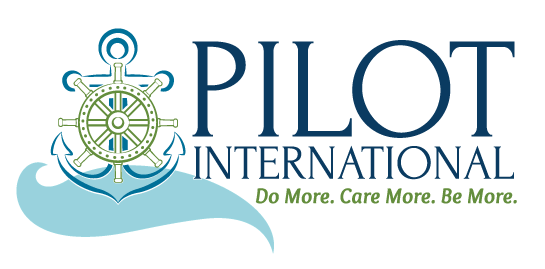 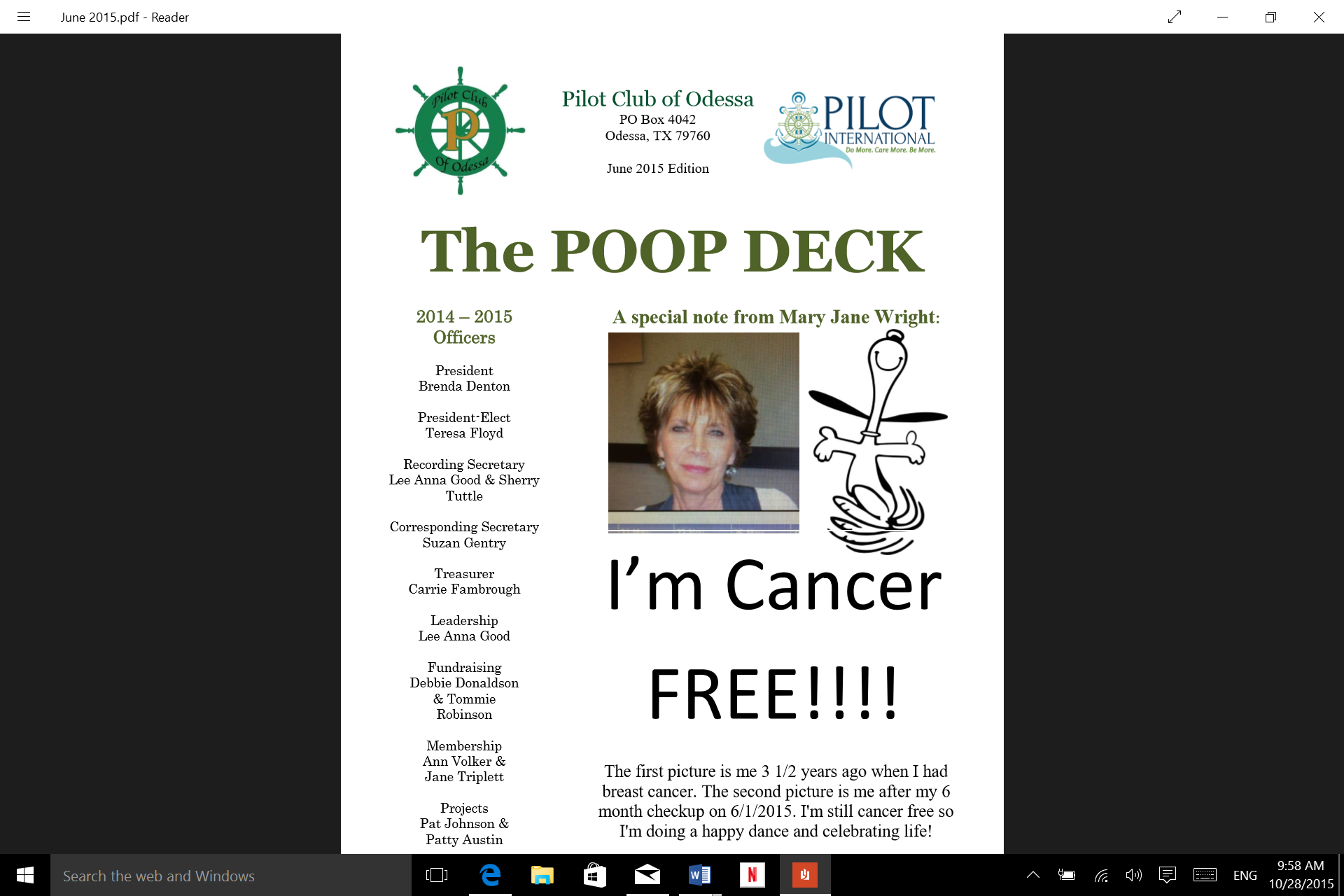 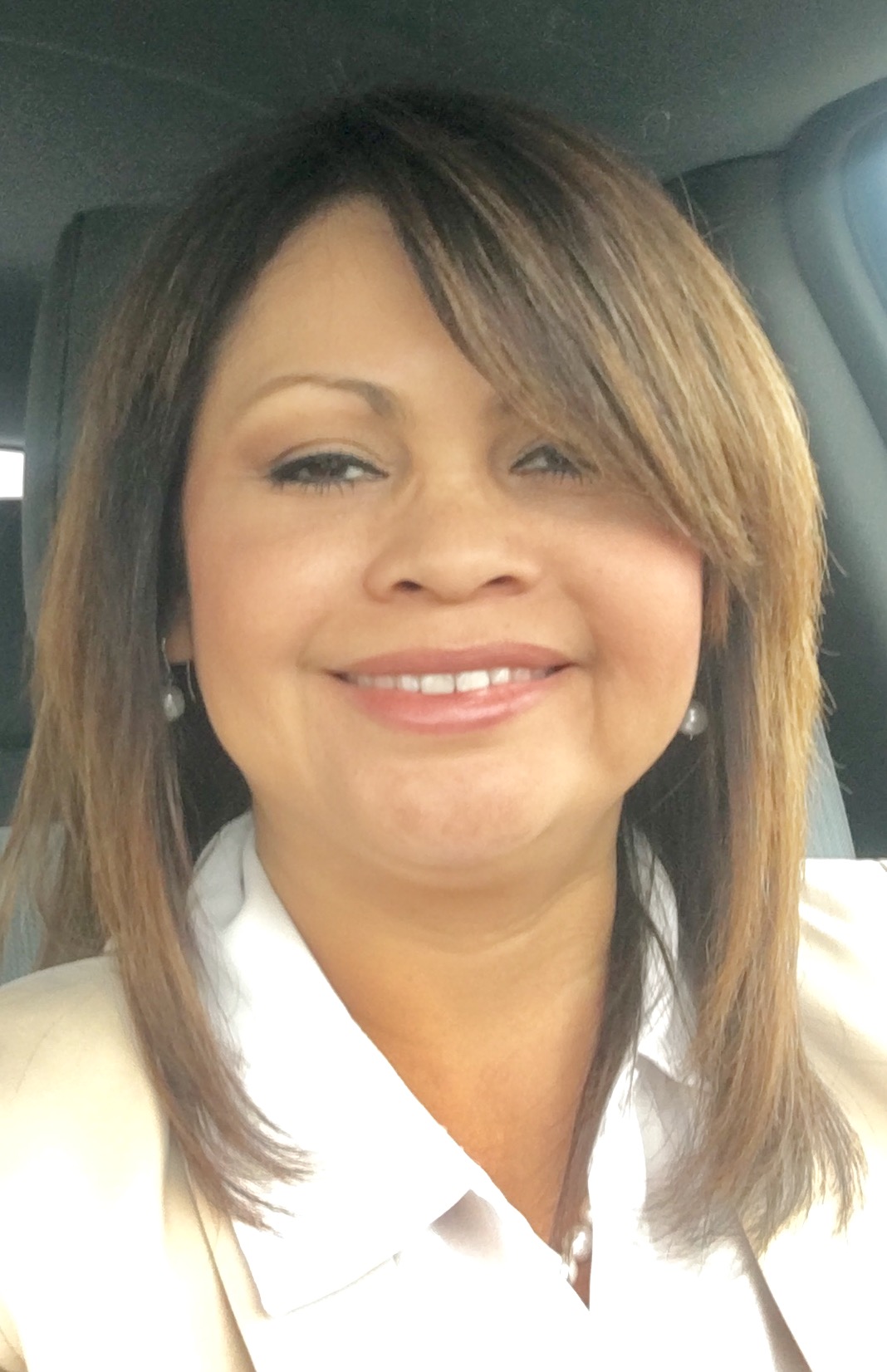 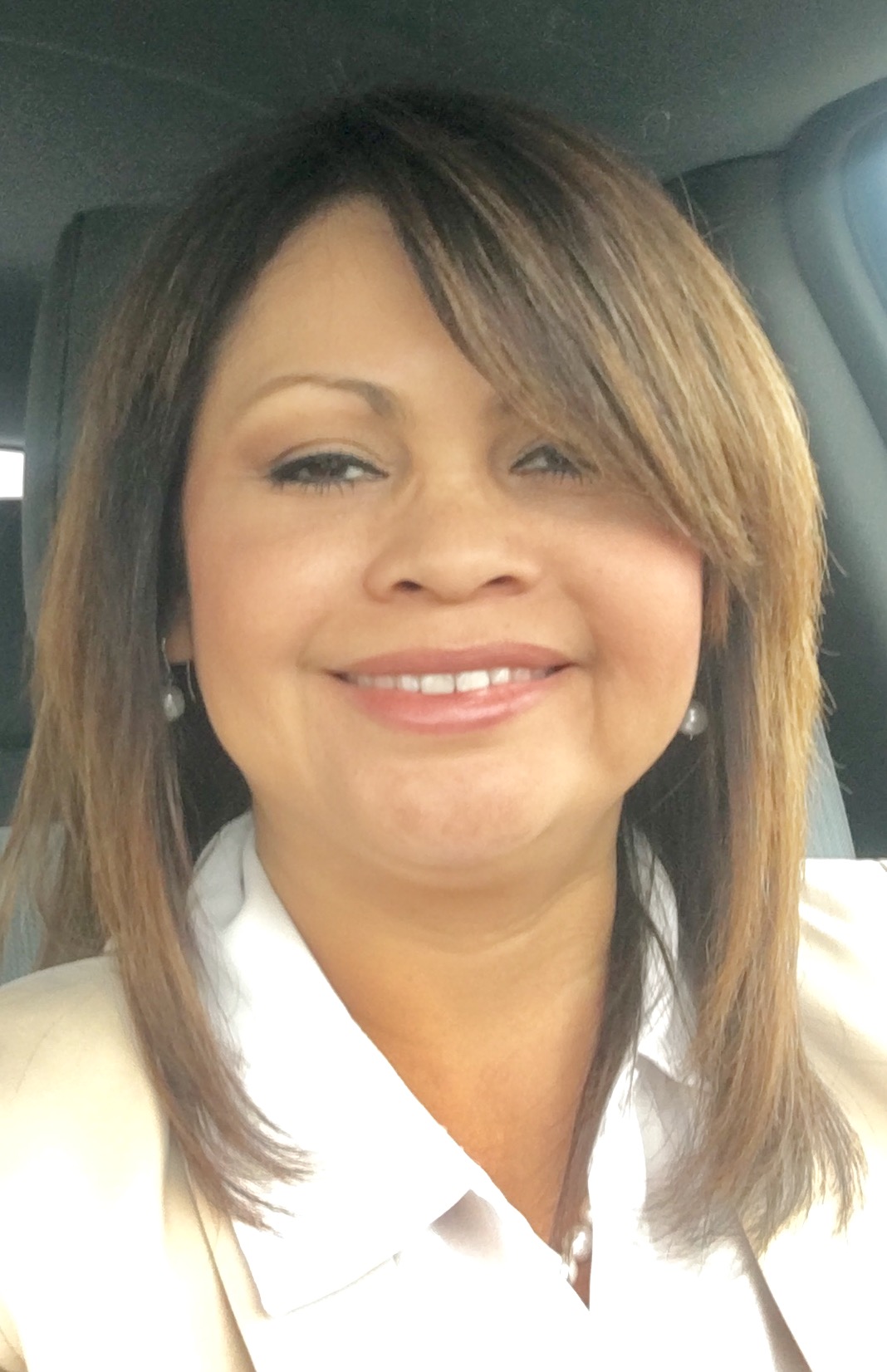 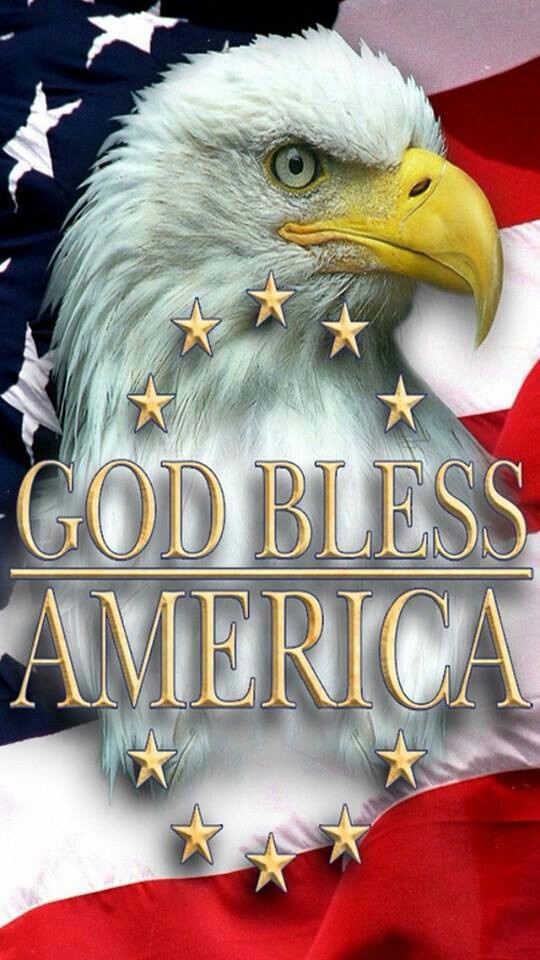 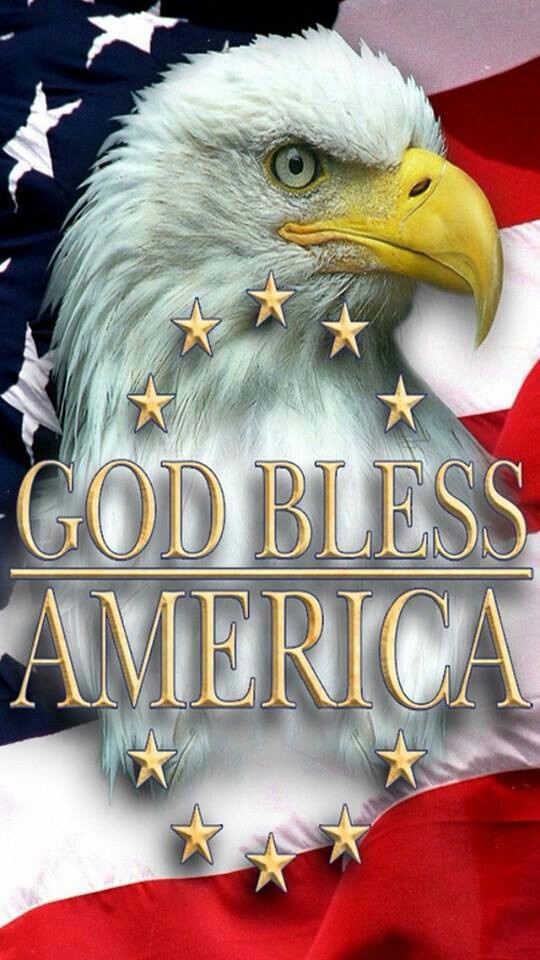 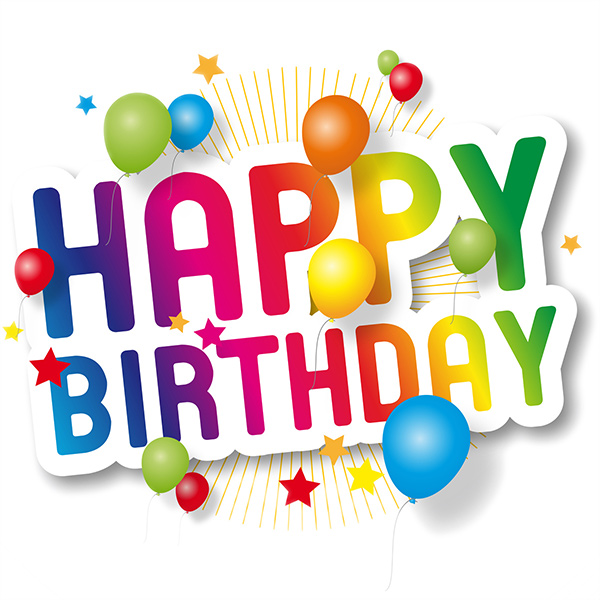 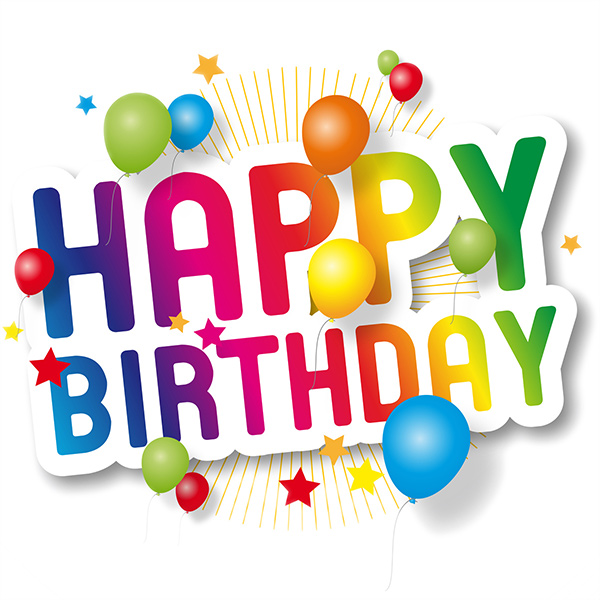 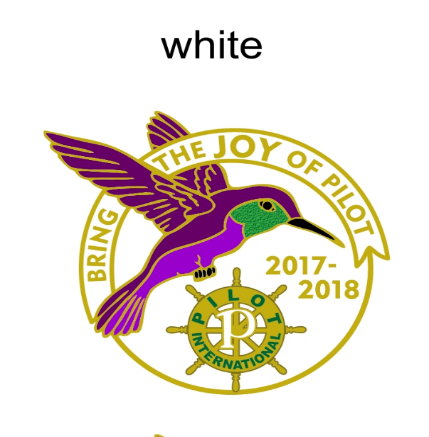 Fundraising DivisionProjects DivisionMeals on Wheels:  Thank you to drivers for June: Marge Garner, Sherry Tuttle, Kristy Infiesto and Carrie Fambrough.  Drivers for July are:  Marge Garner, Mary Blain and Lupe Baiza.We are looking for someone to chair Fall Fest/Hard Hats for Little Heads.  Please let Karen Hopkins or Carrie Fambrough know if you are interested in chairing that event.Membership DivisionShare Pilot will be held for our August program meeting (8/23), and we need names of potential members!!  If you have friends who might be interested in joining the Pilot Club, please email Pat Johnson their name, address, phone # and email address.  Pat’s email is patjohnson7@att.netMembership changes:  Resignations—Julie Anderson, Bes Castleman, Adina Crain, Jean Gorrell, Ariel Renteria and Linda Terrell.  Kathy Schlegel changed to an active restricted member.Good news!!  Artie Everett was approved for a kidney transplant!!  Please continue to pray for a compatible donor!If any of you have a prayer request for yourself or a family member, please let Sue Kettle, Mary McClelland or Jane Triplett know.July Program Meeting-Check Presentations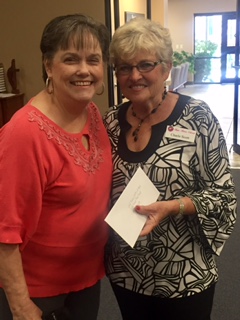 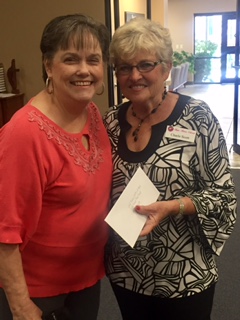 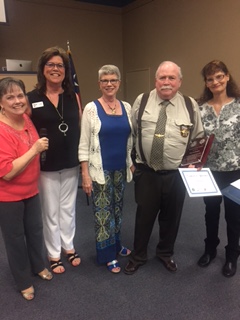 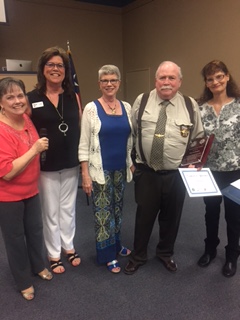 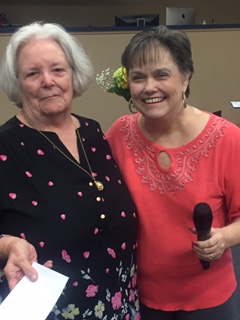 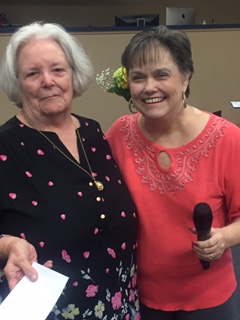 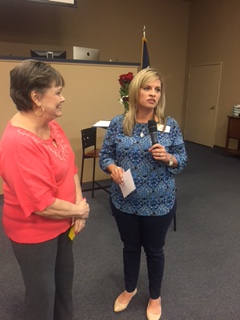 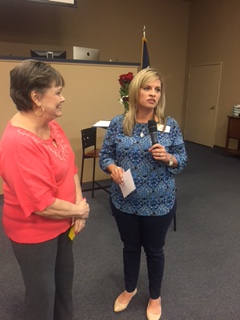 Left to right:  Kim Ortega accepted a check for $1,800 for the PBRC, Sergeant David Jones with the ECSO & Debbie Bruce, reserve deputy, received a check for $1,800 for Project Lifesaver, Margaret Burton was pleased to accept a check for $5,500 for Meals on Wheels, Charle Scott accepted a check for $750.00 for the Look Good/Feel Good shop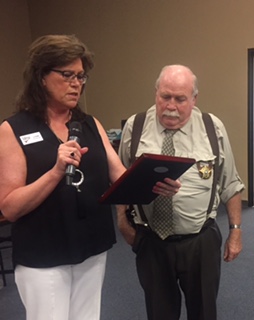 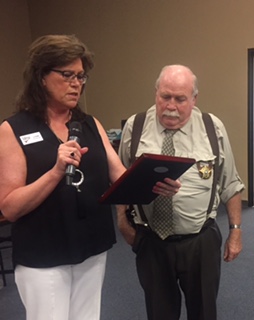 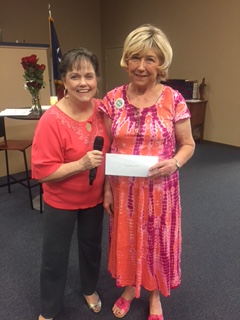 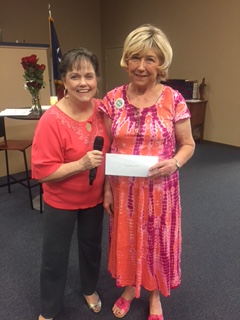 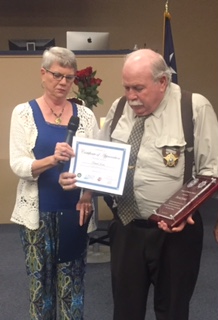 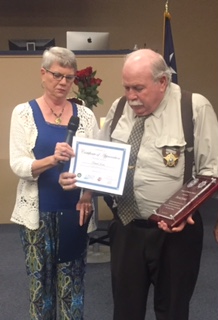 Left to right: Loretta Leslie accepted a check in the amount of $1,000 for MCH Friendship Home, Lynn Van Amburgh presented Sergeant Jones with a plaque to show our appreciation for his years of service in Project Lifesaver since its inception, Carla Bryant presented him with a certificate making him an honorary PilotJuly Program Meeting-Installation of Officers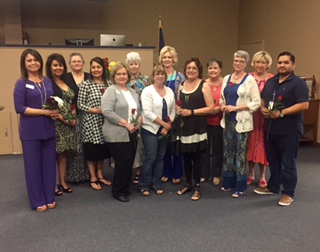 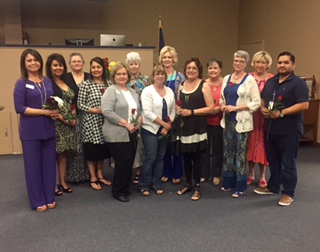 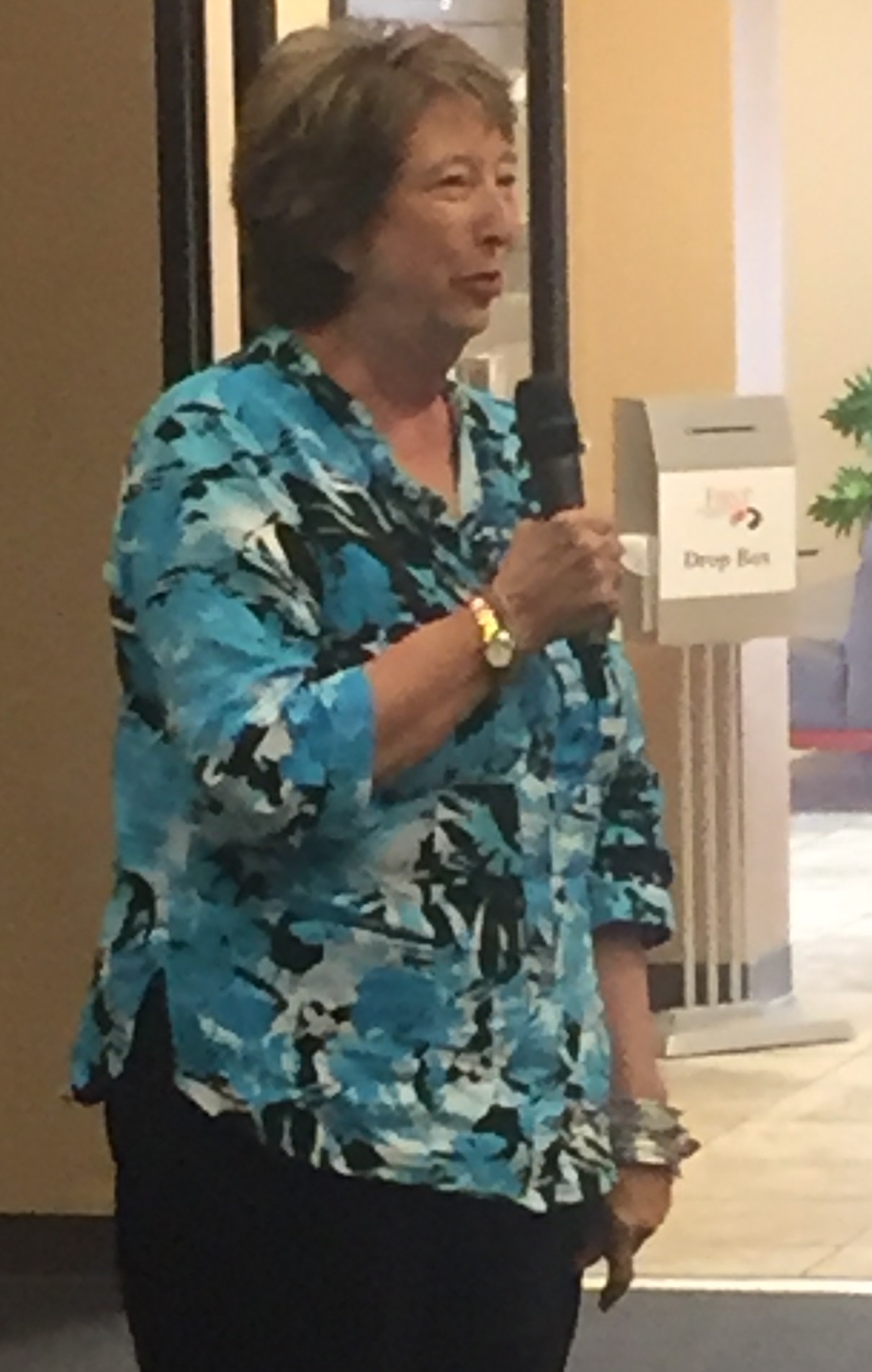 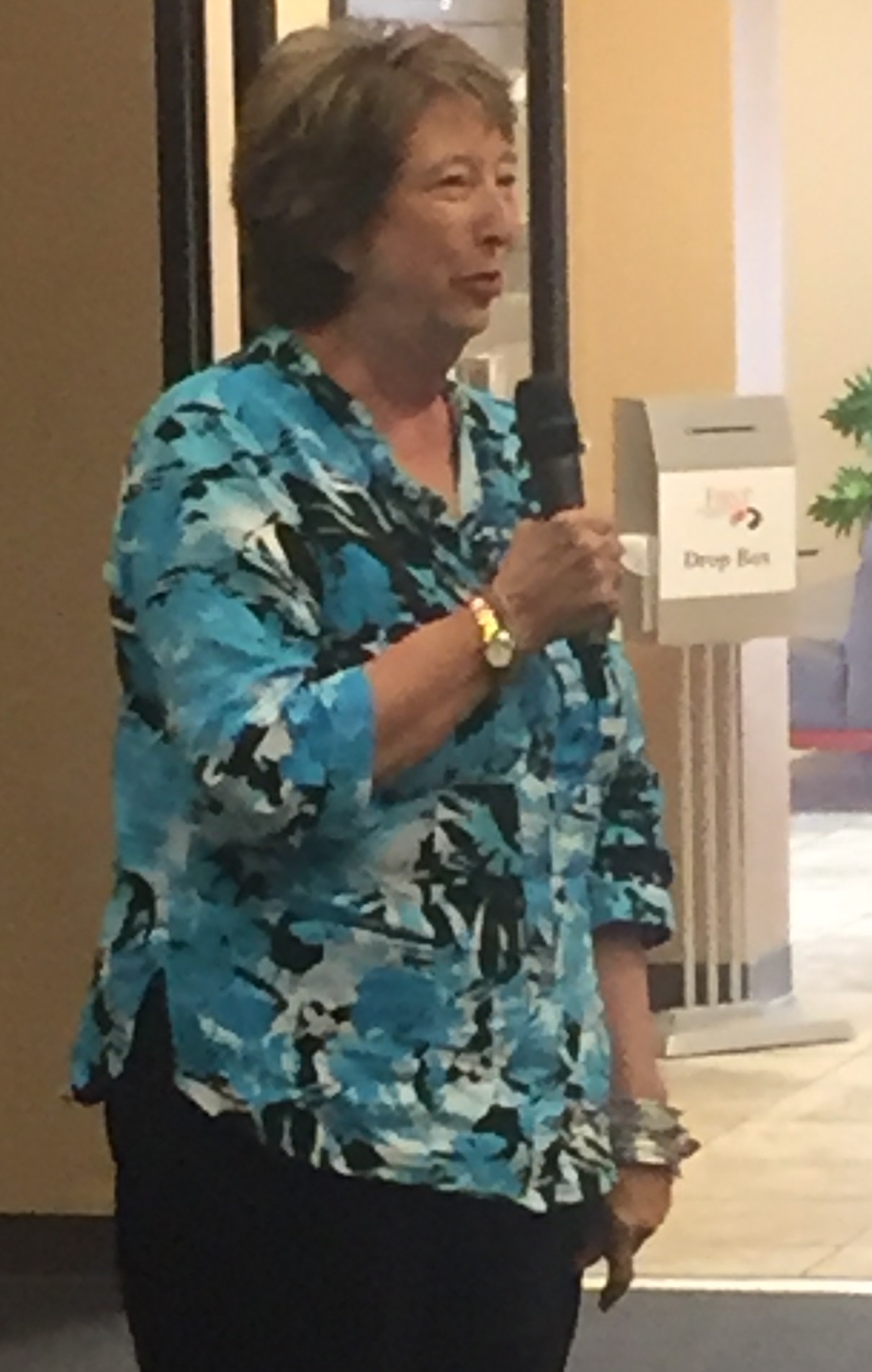 Left to right:  Ann Volker did an amazing job on the Installation Ceremony.  Mary Blain, President; Yolanda Sanchez, Co-Director of Fundraising; Sheryl Jones, Corresponding Secretary; Omega Loera, Co-Director of Fundraising; Frances Irvine, Treasurer; Sue Kettle, Co-Director of Membership; Carrie Fambrough, Co-Director of Projects; Mary McClelland, Co-Director of Membership; Linda Pruden, Co-Director of Anchor; Janee Banner, Director, Leadership; Carla Bryant, Recording Secretary; Loretta Leslie, Director, Attendance; Ruben Rodriguez, President Elect.  Not pictured: Karen Hopkins, Co-Director of Projects; Maria Sanchez, Co-Director of Anchor.Pilot International Convention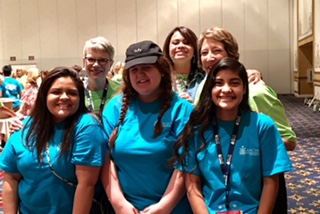 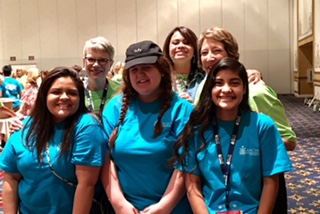 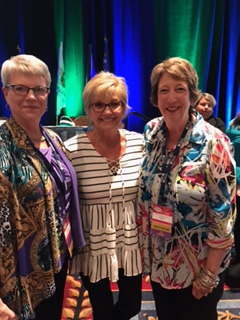 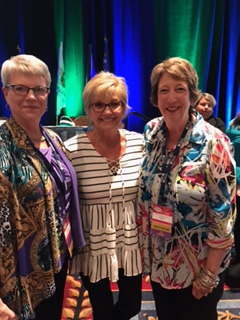 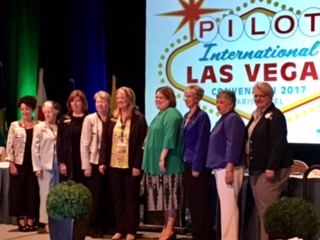 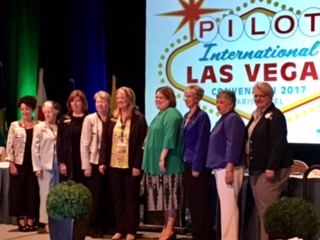 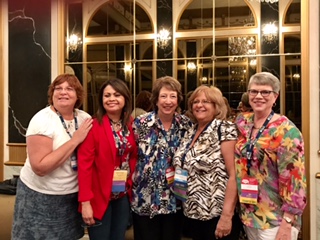 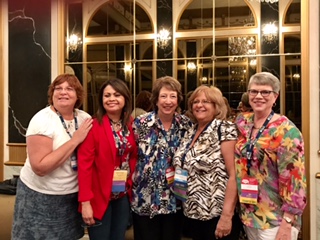 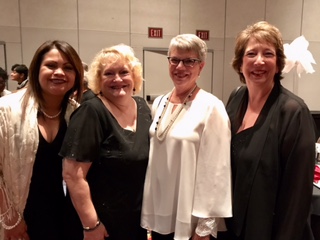 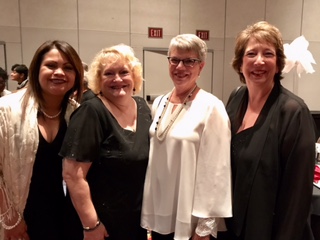 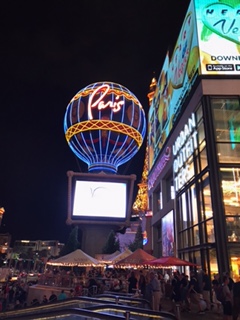 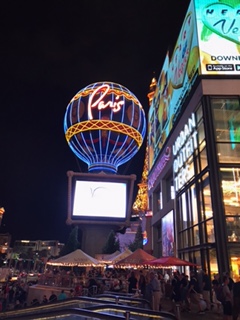 PROJECTS PLAN OF WORKS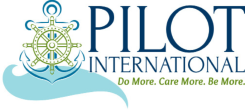 Pilot Club of Odessa	     2017 - 2018	        Texas DistrictCoordinator – Karen Hopkins: 432-634-7437Assistant Coordinator – Carrie Fambrough 432-413-1921
		DIVISION MEMBERS:PROPOSED DIVISION ACTIVITIES:
MEMBERSHIP PLAN OF WORKPilot Club of Odessa	     2017 - 2018	        Texas DistrictCoordinator – Mary McClelland	                108 Waimea, Odessa 79762	 (432) 559-3068			                            macnblack@att.netAssistant Coordinator – Sue Kettle	     104 Waimea, Odessa 79762	(432) 	559-7485					castironsue@gmail.comDIVISION MEMBERSPROPOSED DIVISION ACTIVITIES:A Look at the Future:FUNDRAISING PLAN OF WORKPilot Club of Odessa	     2017 - 2018	        Texas DistrictCoordinator – Yolanda SanchezAssistant Coordinator – Omega LoeraDIVISION MEMBERSPROPOSED DIVISION ACTIVITIES:Anchor DivisionPLAN OF WORKPilot Club of Odessa	     2017-2018	        	Texas DistrictCoordinator –LINDA PRUDEN 432-638-2961 4806 PEPPERIDGE , Tx                     MARIA SANCHEZ 432-272-8331 8725W. Mars DIVISION MEMBERS:PROPOSED DIVISION ACTIVITIES:Leadership DivisionPLAN OF WORKPilot Club of Odessa	     2017-2018	        	Texas DistrictCoordinator – Jannee Banner 432-230-4337 Midland, TXDIVISION MEMBERS:PROPOSED DIVISION ACTIVITIES:We have a possible fundraising opportunity to sell pecans at the Farmer’s Market onSaturday, August 19th.  The Farmer’s Market will be held near the old Bronco Chevrolet building, and is located at the corner of 3rd and Alleghaney.  We need Pilots to sign up for a 2-hour shift from 7:00 am – 9:00 am, 9:00 am – 11:00 am, or 11:00 am – 1:00 pm.  The actual hours the Farmer’s Market is open to the public is from 8:00 am – 12:00 pm, but we need help with set-up and take-down.  If you are available to help, please call Beverly Landgraf at 550-5713, or email her at beverlylandgraf@gmail.comNamePhone #NamePhone #Sheryl Jones512-971-6594Rhonda Gray432-296-2133Lynn Van Amburgh432-553-6297Jackie Barnes/Hazel Pace337-0403/332-6059LaNelle Agee432-559-7824Patty Williamson432-634-1141Whitney Brady432-557-4310Kathy Schlegel432-631-8114Sabrehna Everett432-352-0173Jean Gorrell432-312-3163Bes Castleman432-553-2950Delores Veteto432-352-2939Teresa Floyd432-528-2739Rebecca Williams432-257-6121ProjectFacilitator(s)DateBudgetFriendship HomeCommitteeannual500.00Meals on WheelsCommittee3rd Fri of Mo.$1500.00Fall Festival and Hard Hats for Little Heads *Bicycle event City of OdessaOct.  21 2017Jan. 2018$3000.00If we have extraBrain Mindersannual$150.00Project LifesaverLynn Van Amburghannual$1500.00Look Good/Feel GoodCommitteeannual$500.00 Texas TBI CampsCommittee$500.00Pick Me Up BagsNov/Dec$500.00PI 250 Club-$250.00PI Ambassador-$25.00PI Pacesetter Club$10 x # membersJuly$600.00 Benefit Veterans$250.00 **WalkTeresa FloydOct. 14, 2017$250.00TOTAL$9,525.00NamePhone #NamePhone #Carla Bryant528-1815Anita ElmsCheri Dalton352-3074Ann Volker557-4244Debbie Donaldson413-9668Suzan Gentry889-3272 Lee Anna Good934-6443June Hoover385-4273Lee Ann Johnson	349-5807Pat Johnson     559-0063Loretta Leslie348-8835Susan Thornton553-2607Jane Triplett254-9588ActivityChairmanDateEstimatedExpenseEstimatedIncomeBudget Request40 Year AnniversaryCelebration1,000.001,000.00Brag Board-0--0-Brochures300.00300.00Cards & FlowersJane TriplettOngoing300.00300.00Chamber AmbassadorsMary BlainOngoing50.0050.00Chamber Membershipn/an/a200.00200.00District Conventionn/aApril, 20182,000.002,000,00Facebook PageMary McClellandOngoing-0--0-Fall Counciln/aSept., 2017500.00500.00Misc./Suppliesn/an/a100.00100.00New Member OrientationCarla Bryant200.00200.00Official Visitn/aTBA300.00300.00Past President’s GiftJannee BannerJune, 2018100.00100.00PI Conventionn/a2017/20183,000.003,000.00Poop DeckOngoing50.0050.00PO Box Rentaln/aJuly, 201768.0068.00Postagen/aOngoing49.0049.00PublicitySusan ThorntonOngoing50.0050.00Share PilotPat Johnson/Debbie Donaldson200.00200.00Speakers’ LunchesRuben RodriguezOngoing64.0064.00Stationery-0--0-Storage Unit RentalDec – June600.00600.00Treasurer’s BondFrances IrvineJuly, 2017100.00100.00YearbookAnn VolkerOctober, 2017200.00200.00TOTAL9,431.009,431.00NamePhone #NamePhone #Brenda Denton 432-557-2206Barbara Benefield432-413-1399Marjorie Garner432-349-0794Sandra Blaydes432-770-3678Sherry Tuttle432-894-1481Glen Brown432-528-2783Patty AustinAdina CrainFrances Irvine432-349-7640Carol Gregg432-368-4220Beverly Landgraf432-638-5070Jaye NabarretteAnn Volker432-557-4244Kathy Norwood432-528-0401ActivityActivityChairmanChairmanDateDateEst. ExpenseEst. ExpenseEst. IncomeEst. IncomeBudget RequestBudget RequestGarage SaleGarage SalePat JohnsonPat JohnsonOct 14, 2017Oct 14, 2017$200.00$200.00$4,200.00$4,200.00$200.00$200.00Pecan SalesPecan SalesBeverly LandgrafBeverly LandgrafSept/Oct 2017Sept/Oct 2017$0$0$1,000.00$1,000.00$0$0ConsignmentConsignmentSherry TuttleSherry TuttleAll Year All Year 00$500.00$500.00$0$0Gift WrapGift WrapStephanie LandgrafStephanie LandgrafOct/Nov 2017Oct/Nov 2017$1,200.00$1,200.00$2,200.00$2,200.00$1,200.00$1,200.00TOTAL OPERATINGTOTAL OPERATING$1,400.00$1,400.00Community Christmas TreeCommunity Christmas TreeLynn VanAmburghLynn VanAmburghNov/Dec 2017Nov/Dec 2017PBRCPBRCPBRCPBRC$0$0Style ShowStyle ShowBrenda Denton, ChairJaye Nabarrette, Co-ChairBrenda Denton, ChairJaye Nabarrette, Co-ChairApril 24, 2018April 24, 2018$10,000.00$10,000.00$25,000.00$25,000.00       $10,000.00       $10,000.00TOTAL PROJECTSTOTAL PROJECTS$11,400.00$11,400.00$32,900.00$32,900.00$11,400.00$11,400.00NamePhone #Carla Bryant432-528-1815Huerta, 432-580-4768Dianna Fields432-272-5791ActivityChairmanDateEst. ExpenseBudget RequestAnchor Budget Addition$475.00Anchor Convention$4,000.00Jr. Leadership (3)$525.00Miscellaneous$2,000.00Total$7,000.00NamePhone #Donna ZiriaxActivityChairmanDateEst. ExpenseBudget RequestMisc/Training supplies$50.00Leadership Odessa$300.00Total$350.00